     Generalitat de Catalunya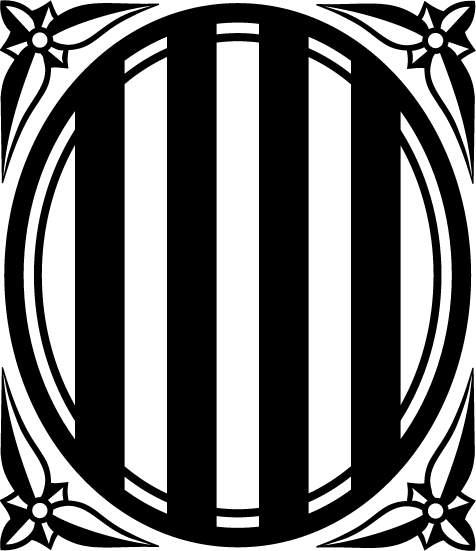 Departament d’Ensenyament	Curs i grup:					Tutor/a:Institut GuindàvolsData revisió:23/06/17  En cas que l’activitat no sigui dirigida pel tutor/a del grup indiqueu qui la realitza i/o Coordina:EPS: Escola Promotora de salutIME: Institut Municipal d’EducacióICD: Institut Català de les Dona*ALTRES: Psicopedagoga EAP,Mossos d’Esquadra i altres ORIENTACIÓ PERSONALORIENTACIÓ ACADÈMICAORIENTACIÓPROFESSIONALEIXOS TRANSVERSALS1r trimestre (12h)Presentació del curs: NOF.Ens retrobem i coneixem nous companys.Autoestima:            Com em veuen els             altres?            Com em sento jo ?            Elecció de delegat/da Tutories individualsConte: “Quin d’aquests tres ets tu?(Resolució de conflictes)Presentació del cursPlanificació i organització de l’estudi: l’ús de l’agendaOrganització del temps: horari personalPreparació primera avaluació.Anàlisi material treball de l’alumne (fitxa)Deixalleria Mòbil (Agenda 21)Pla EmergènciaActivitats jornada 25 Nov (Coeducació)Xerrada Mossos Esquadra2n trimestre (12h)La meva actitud davant els obstaclesTutories individualsPlanificació horari setmanalEducació emocionalSessió postavaluació.Presentació Treball de SíntesiAnàlisi material treball de l’alumne (fitxa)Preparació segona avaluacióAlumnat candidat a PFI’s, derivacions TemplersVisites tallersOrientació individual i xerrada informativaPrograma Órdago(EPS) (5 sessions)Xerrada Marató TV3 (EPSPreparem el Festival de NadalCoeducació 8 de MarçHàbits higieneTaller Bullying ( Creu Roja)3r trimestre (13h)Dinàmica de grupTutories individualsJornada comiat cursAnàlisi material treball de l’alumne (fitxa)Sessió postavaluació (segona).Autoavaluació acadèmica del curs.Autoavaluació personal del curs.Valoració en grup del curs.Preparem Sant JordiVisionament  pel.lícula